Выполните рабочие чертежи деталей 2, 4, 5, 6.Постройте прямоугольную изометрию детали 6 с вырезом.выполнить чертеж в AutoCAD или CorelDRAW. 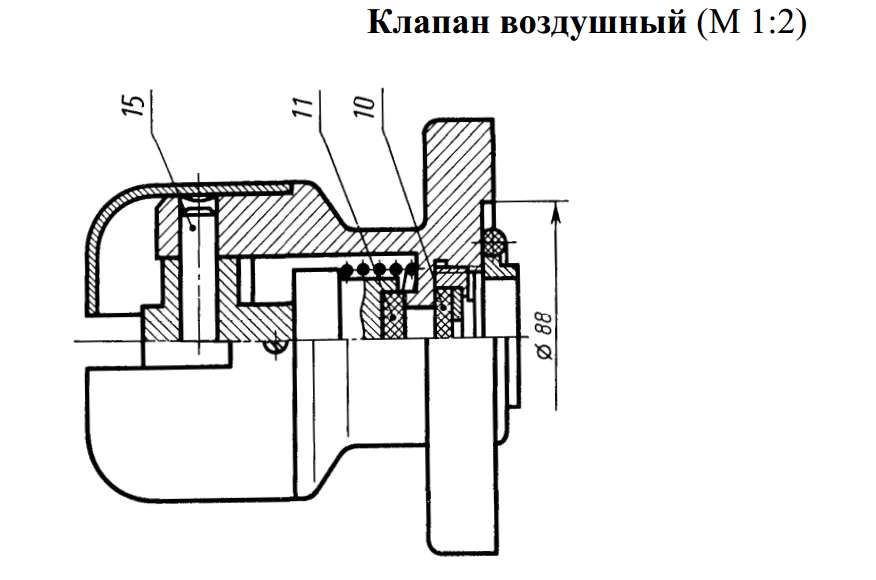 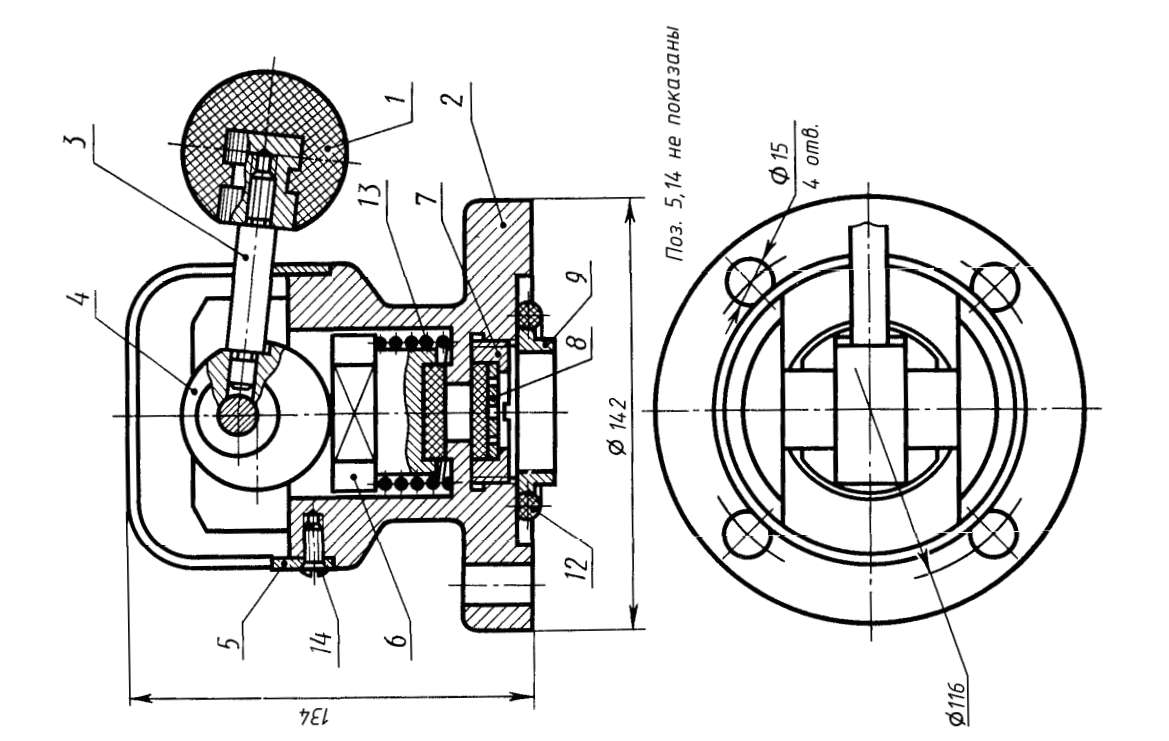 Пример выполнения. 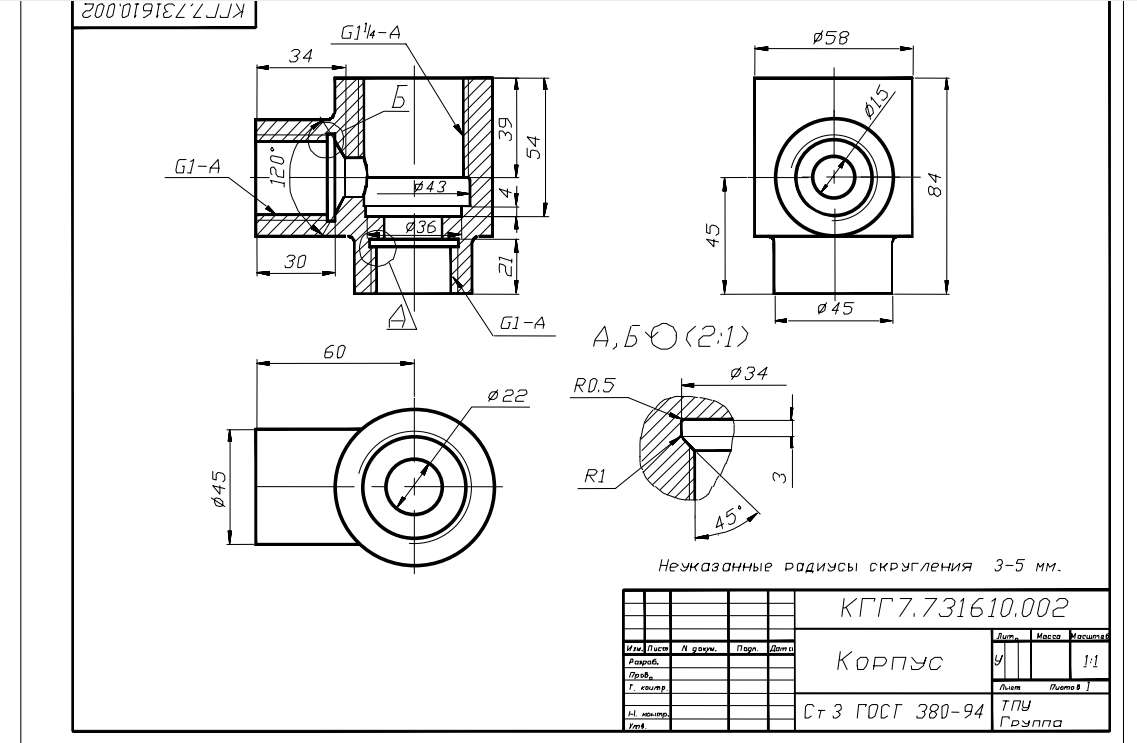 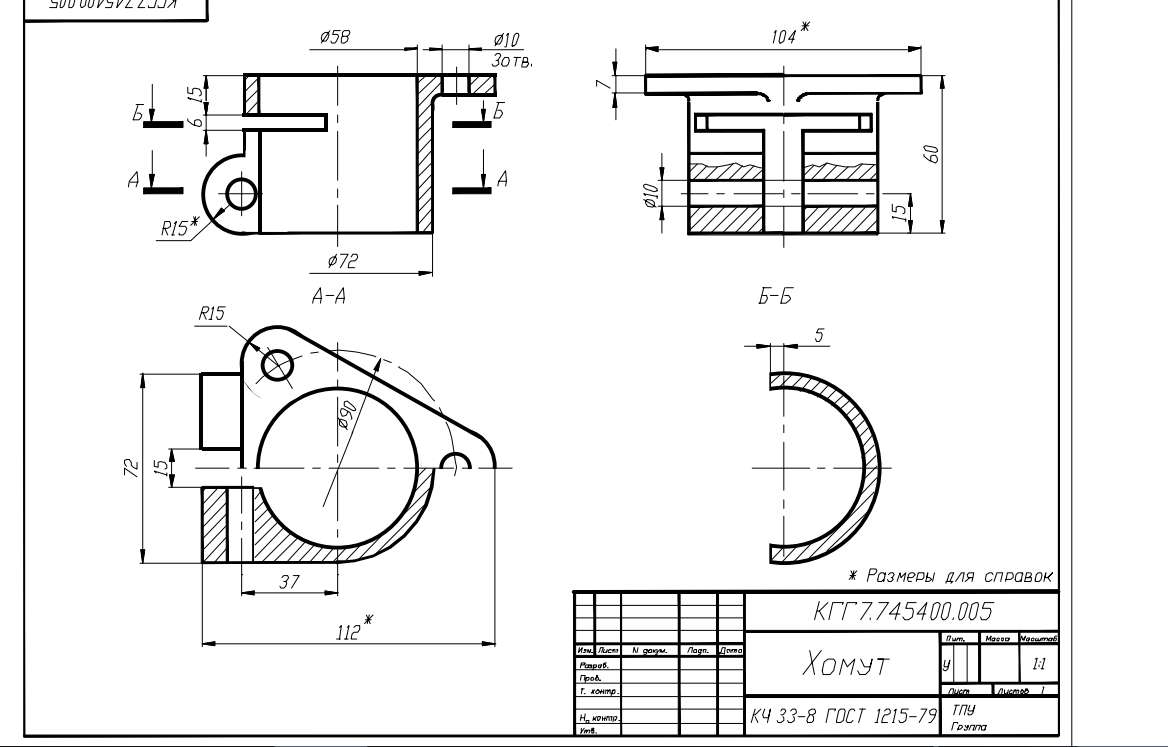 